ПАСПОРТ ДОПОЛНИТЕЛЬНОЙ ОБЩЕОБРАЗОВАТЕЛЬНОЙ (ОБЩЕРАЗВИВАЮЩЕЙ) ПРОГРАММЫНаименование образовательной организации:муниципальное бюджетное общеобразовательное учреждение средняя общеобразовательная школа №5 г. Пыть- Ях, Ханты – Мансийского автономного округа – Югры.Содержание программы                                                                                                                                         Страницы Введение«Казаки играют уникальную роль в возрождении патриотизма в России. Это очень яркая часть нашей культуры. Патриотизм сегодняшний очень важен для продвижения идей государственности в сознание нашего народа вообще. В этом смысле казаки играют уникальную и весьма позитивную роль». В.В. Путин        Сегодня в связи с актуальностью патриотического воспитания граждан возникает необходимость возрождения традиций казачества. Вот и прикосновение к культуре российского казачества, знакомство со славной историей, традициями казаков надо начинать с детства.        Самобытная народная культура казачества пережила за столетия своего развития немало взлетов и падений. Сегодня на волне подъема казачьего движения ее возрождение приобретает неоценимое значение. Поэтому важно ознакомить подрастающее поколение с основными традициями, показать им процесс взаимовлияния казачьей культуры с национальными культурами нашей страны.Народная казачья песня – это не просто мелодия, гармония и вокализация слов, а нечто большее – особое душевное состояние, когда исполнителям удается войти в это состояние, то чувство огромного душевного подъема в ровной степени испытывают и слушатели, сидящие в зале.          Хоровое казачье пение в России имеет глубокие исторические корни. Вплоть до XVIII века визитной карточкой музыкальной культуры казаков являлось хоровое исполнительство. Хоровое пение было обязательной частью жизни каждого казака.Хоровое исполнение казачьих песен – добрая традиция коллективного музицирования казаков. Оно способно воззвать к жизни неуловимые эмоции человека, тончайшие переливы настроении, душевные порывы, эмоциональную напряженность.Хор в системе общего образования занимает одно из центральных мест в дополнительных занятиях, а хоровое пение активизирует слух, укрепляет память, развивает творческие способности благодаря вовлечению каждого ребенка в интересную практическую деятельность.Хоровое исполнительство песен в казачьей манере несет широкую образовательную функцию. Оно активизирует идеологическую направленность, воспитывает патриотизм, память, чувства собственного достоинства, вкус, артистичность, выразительность, эмоциональность.В общеобразовательной школе, хоровой казачий класс создает предпосылки для успешного воспитания слаженного детского коллектива.Пояснительная запискаНормативное правовое соответствие программыПрограмма составлена в соответствии с документами:Закон РФ «Об образовании в Российской Федерации» от 29.12.2012г. №273- ФЗ.Федеральный проект «Патриотическое воспитание граждан РФ» в рамках нацпроекта «Образование» от 1 января 2021 года. Стратегия развития воспитания в Российской Федерации на период до 2025 года.ПЛАН МЕРОПРИЯТИЙ по реализации в 2021 - 2025 годах Стратегии развития воспитания в Российской Федерации на период до 2025 года, от 12 ноября 2020 г. № 2945-рПрограмма развития воспитательной компоненты в общеобразовательных учреждениях от 2017 года.Государственная программа «Патриотическое воспитание граждан Российской Федерации на 2011 - 2015 годы», утверждена Постановлением Правительства РФ от 5 октября 2010 г. N 795Федеральная целевая Программа развития кадетского образования на 2008 - 2018 годыЦелевая программа ХМАО– Югры «О развитии российского казачества в Ханты-Мансийском автономном округе – Югре на 2012 – 2015 годы»Целевая программа   Ханты-Мансийского   автономного   округа   -   Югры«Профилактика экстремизма, гармонизация межэтнических и межкультурных отношений, укрепление толерантности в Ханты- Мансийском автономном округе – Югре на 2011-2015 годы»Данная программа разработана в соответствии с программой развития МБОУ «СОШ №5» «Духовно-нравственное развитие школьников средствами урочной и внеурочной деятельности в кадетских казачьих классах».Федеральный закон «Об образовании в Российской Федерации» от 29.12.2012 №273-ФЗ;Федеральный закон «Об основных гарантиях прав ребенка в Российской Федерации» от 24.07.1998 №124-ФЗ (ред. от 04.06.2018);Концепция развития дополнительного образования детей на период от 01.01.2019 года. Конвенция о правах ребенка;Постановление Главного государственного санитарного врача РФ от 29.12.2010 №189 (ред. От 24.11.2015) «Об утверждении СанПиН 2.4.2.2821-10 «Санитарно-эпидемиологические требования к условиям и организации обучения в общеобразовательных учреждениях» (вместе с «СанПиН 2.4.2.2821-10. Санитарно-эпидемиологические требования к условиям и организации обучения в общеобразовательных организациях. Санитарно-эпидемиологические правила и нормативы») (Зарегистрировано в Минюсте России 03.03.2011 N 19993);СанПиН 2.4.4.3172-14 «Санитарно-эпидемиологические требования к устройству, содержанию и организации режима работы образовательных организаций дополнительного образования детей», утв. Постановлением Главного государственного санитарного врача РФ от 4 июля 2014 г. №41;Порядок организации и осуществления образовательной деятельности по дополнительным общеобразовательным программам, утв. Приказом Минобрнауки России от 29 августа 2013г. №1008;Приказ Минпросвещения России от 09.11.2018г. №196 «Об утверждении Порядка организации и осуществления образовательной деятельности по дополнительным общеобразовательным программам» (зарегистрировано в Минюсте России 29.11.2018г. №52831).В январе 2019 года программа была скорректирована с учетом Приказа Минпросвещения России от 09.11.2018г. №196 «Об утверждении Порядка организации и осуществления образовательной деятельности по дополнительным общеобразовательным программам».       Настоящая программа предназначена для работы с детьми в системе дополнительного образования и является рабочим документом для текущей, перспективной деятельности.Важность музыкальных занятий трудно переоценить, поскольку они помогают ребятам не просто реализовывать багаж знаний, полученный на уроках, но и открывают новые стороны данного вида искусства.В основе данной программы образовательная программа «Музыка» Е.Д. Критской.Направленность программы: художественная.Уровень программы: общеразвивающий. Составитель программы: педагог дополнительного образования - Миселимян Елена Степановна.Цель программы:развитие личности ребенка посредством приобщения к песенному наследию и традициям культуры казачества.Задачи:           Воспитательные:- воспитание высоких духовных качеств;воспитать устойчивое проявление воспитание у детей способности творчески мыслить и проявлять творческую инициативу;Развивающие:Развивать музыкальные способности;Развивать артистические качества;Развивать креативность, смелость, непосредственность;Обучающие:обучение детей пониманию музыкального языка, пению казачьих песен, играм и забавам, обычаям и традициям казачества;способствовать овладению техники казачьего пения с элементами танца под наигрыш на казачьих инструментах;способствовать повышению мотивации к совместной деятельности, опираясь на синтетическую природу народного казачьего искусства;способствовать активизации мыслительного процесса и познавательной сферы.Актуальность программы определена тем, что она предусматривает духовное самовыражение, формирование и развитие творческих способностей обучающихся, через национальную культуру исполнения казачьих песен. Создает необходимые условия для личностного развития и творческого труда обучающихся совместно с жизненным опытом родителей, бабушек, дедушек, их непосредственным воспоминанием о народных традициях казаков, что помогает ребенку живее представить казачью народную культуруи поэтому широко востребована у обучающихся школы и их родителей (законных представителей).  Педагогическая целесообразность программы.Проблемы сохранения народного казачьего фольклора сегодня, как никогда являются очень важными и актуальными. К сожалению, в прошлом народные культурные традиции постепенно выхолащивались и терялись. Процесс реализации программы «Казачьему роду нет переводу» в посильной мере восполняет этот пробел. Педагогическая целесообразность программы ещё заключается в том, что она органично дополняет и перекликается с такими школьными уроками как «музыка»,«история», «литература», «МХК». Таким образом, внутренний процесс реализации данной программы насыщен взаимосвязью с общим образованием. Внешне же проявление такой взаимосвязи находит воплощение в различных формах сетевого сотрудничества ансамбля с организациями местного сообщества. Программа также ставит своей целью подготовку продвинутых детей к поступлению на народное отделение ВСГАКИ, даёт детям возможность познакомиться с профессией артиста, певца, музыканта; получить теоретическую и практическую подготовку и достаточный творческий опыт, который в дальнейшем позволит продолжить образование в учебном заведении культуры и искусств и использовать полученные знания и навыки в рамках других творческих профессий. А так же педагогическая целесообразность программы заключается в возможности реализации интересов разновозрастных детей и формировании их потребностей в саморазвитии, самореализации и готовности к выполнению различных функций в обществе, формировании казачьей культуры через педагогическую систему.Новизна программы - многоступенчатость обучения, позволяющая воспитанникам пройти путь от ознакомительного до углублённого уровня знаний, умений и навыков, и формирования на их базе новых компетенций. При этом воспитанники, в зависимости от индивидуальных способностей, могут быть приняты или переведены на любую степень обучения;-  разработка и внедрение занятий, интегрирующих в себе многообразие предметов (вокальное мастерство, игра на народных инструментах, хореография, пластика, элементы театрализации обрядов, музейная педагогика, народное декоративно- прикладное искусство)- введение регионального компонента в учебно-творческий процесс работы по изучению, практическому воплощению произведений народной казачьей культуры;-  личностно- ориентированное обучение детей казачьим традициям Сибири, Забайкалья и Российского казачества в целом.                       Отличительные особенности программыОбучение детей казачьей песне с возможностью получения ими дополнительных знаний в области истории и культуры казачества, сценического движения и вокального мастерства, овладения игрой на простейших народных музыкальных инструментах, народная хореография, декоративно-прикладное искусство является отличительной особенностью настоящей программы. Учитывая вышесказанное, можно считать данную программу интегрированной, поскольку она включает в себя разноплановые разделы, которые органически отражают уклад жизни Сибирских казаков. Характерной особенностью данной программы является то, что в ней в равной степени представлено музыкально-поэтическое творчество сибирских казаков, а также культура, история и традиции Российского казачества. Несмотря на то, что программа свёрстана, идёт постоянный поиск расширения содержания программы за счёт включения в неё новых форм и направлений, корректировка программы проводится не только ежегодно, но и по мере накопления материала.Занятия строятся в занимательной форме, основанной на тематическом сюжете. Данные занятия способствуют развитию личности ребёнка на базе формирования доминанты самосовершенствования, успеха; развивают творческие способности, чувство ритма, творческое воображение; учат владению голосом, речью, эмоциональным состоянием, прививают основы художественного вкуса, формируют смелость публичного выступления, прививают практические навыки и умения необходимые в процессе подготовки и организации фольклорных праздников, воспитывают навыки коллективной творческой деятельности, ответственное отношение к результатам своей работы и работы коллектива.Введение регионального компонента в учебно-творческий процесс работы по изучению, практическому воплощению произведений народной (казачьей) культуры Сибири и России в целом, что способствует культурно- нравственному становлению личности ребёнка.Освоение дополнительной формы реализации творческого потенциала через совместную деятельность с ансамблем казачьей пляски «Казачок» (участие в окружных мероприятиях «Лучший казачий кадетский класс», «Казачий сполох», «Равнение на победу» концертов, календарных праздников, творческие встречи в казачьей среде и т.д.).Реализация программы происходит при отсутствии местных традиций культуры казаков, т.к. нет корней, но есть потребность в её создании в режиме сотрудничества и демократического стиля общения, что позволяет создать личностно-значимый для каждого воспитанника индивидуальный или коллективный духовный продукт.Содержание и материал программы В соответствии с Концепцией развития дополнительного образования детей, утверждённой распоряжением правительства РФ от 24 апреля 2015 г. №729 – р, одним из принципов проектирования и реализации дополнительных общеобразовательных программ является разноуровневость. В связи с этим, при разработке мною программы «Казачья песня», соблюдены все принципы, позволяющие реализовать право каждого ребёнка на овладение компетенциями, знаниями и умениями в индивидуальном темпе, объёме и сложности.Технология уровневой дифференциации Дифференциация осуществляется за счёт того, что, предлагая воспитанникам одинаковый объём изучаемого материала, педагог ориентируется на разные уровни требования к его усвоению. Применение разноуровневого             обучения помогает достичь следующих целей:Стартовый уровень – пробудить интерес к фольклору путём использования заданий базового уровня, позволяющих работать в соответствии с его индивидуальными способностями. Получить первоначальные знания и умения о фольклоре, заложить фундамент для получения знаний о народном казачьем искусстве. Открыть для себя поведение (действие) через самостоятельную деятельность.Базовый уровень – развивать устойчивый интерес к фольклору, к казачьей песне. Закрепить и расширить знания, полученные на первом уровневыразительность и яркость в выступлениях перед зрителем. Актуализировать имеющиеся знания для углублённого представления о фольклоре как виде искусства. Развивать умение самостоятельно работать над заданием, проектом.Продвинутый уровень – Закрепление и развитие стремления к творческой деятельности через исполнительскую деятельность. Полная самостоятельность в работе, педагог выступает в качестве помощника и консультанта. Сформировать умения выполнять задания повышенной сложности и усвоить более сложный теоретический материал.Целевая аудитория: учащиеся общеобразовательной школы 10-17 лет. Данный возраст взят во внимание потому, что это период интенсивного формирования личности, энергетического роста моральных и интеллектуальных сил, психического и физического созревания. Именно в этом возрасте возрастает самостоятельность ребёнка, более разнообразными и содержательными становятся отношения с другими детьми и взрослыми, значительно расширяется сфера его деятельности и т.д.Три обучающих этапа программы 1 этап стартовый – первый год обучения (10-13 лет лет) - основная деятельность и занятия строятся в игровой форме.2 этап – базовый уровень - второй год обучения (13-15 лет) - от игровых форм обучения постепенно переходят к более серьёзным занятиям. На этом этапе во многом определяется, будут ли они стремиться к более углубленному изучению народного творчества, в частности казачьей культуры. В процессе репетиций и в проведении фольклорных мероприятий им приходится решать всё более сложные задачи.3 этап – продвинутый уровень - третий год обучения (15-17 лет) - группа детей, для которых особое значение имеет дальнейшая профессиональная ориентация.Нормативный срок освоения программы 3 года: стартовый уровень обучения – 1 год, базовый уровень – 2 год, продвинутый уровень – 3годОбъем программы в часахДифференцированный подход к воспитанникам обеспечивает успех, он ведёт к пробуждению интереса, желанию получать новые знания, развивает способности воспитанников. Основа дифференциации – это задания различной степени сложности. На занятиях используются песни, упражнения трёх уровней сложности. Практикую приём от простого к сложному, от стартового и базового уровней, продвинутые же дети дополняют или поправляют. В творческой мастерской использую работу в парах сменного состава, т.е. по одному воспитаннику с разным уровнем в группе. В конце изучения раздела провожу контрольные срезы с дифференцированными заданиями. В конце года итоговое контрольное тестирование по трём уровням.Средства индивидуальной диагностикиГлавное условие эффективности образовательной программы дополнительного образования детей – включение в её структуру контрольно – диагностического блока, представляющего воспитанникам возможность не только выяснить своё отношение к тому или иному виду деятельности, но и познать свои важные качества. степень и потенциал их развития. Система контроля качества реализации образовательной программы «Духовно-нравственные ценности российского казачества как средство воспитания, развития и социализации учащихся кадетских классов с казачьим компонентом
МБОУ СОШ №5 г. Пыть-Яха» состоит из описания форм различных этапов контроля (предварительного, текущего, тематического и итогового), инструкций и методических рекомендаций по их применению.Стартовый (предварительный) контроль – индивидуальная проверка соответствия качеств начального состояния обучаемого перед его обучением.Текущий контроль – организация проверки качества обучения детей по образовательной программе в течение года.Тематический контроль – проверка результатов обучения после прохождения темы. Итоговый контроль – проверка результатов обучения после завершения образовательной программы, в конце учебного года. Реализация параллельных процессов освоения содержания программы на его разных уровнях углублённости, доступности и степени сложности, осуществляется исходя из диагностики и стартовых возможностей каждого из воспитанников.Стартовая диагностика позволяет выявить уровень мотивированности, информированности и эрудиции в отношениях общих знаний о предмете в частности, выявить природные данные. Проводится она в три этапа, используются в диагностике разные формы и методы.Интервью - позволяет определить степень мотивации воспитанника к освоению того или иного уровня, и оценить информированность и эрудицию в отношении общих знаний и их уровень.Творческие задания – позволяющий выявить творческий потенциал ребёнка, его способности к публичности.Тестирование по выявлению музыкальных способностей. Эта методика способствует определить уровень подготовленности. Все результаты фиксируются в карте умений и навыков воспитанников 1 года обучения.Текущий контроль за выполнением программных задач и возможность продвижения воспитанника от одного образовательного результата к другому осуществляется через индивидуальные и групповые формы контроля. По итогам диагностики определяется какому уровню соответствуют способности воспитанника на данном этапе. Все задания имеют уровень сложности – для продвинутых детей задание отмечено значком, для базового уровня достаточно выполнить одно задание.Стартовый уровень – если воспитанник выполнил одно задание.Базовый уровень – воспитанник справился с индивидуальным заданием полностью, но испытывал затруднения в групповых исследованиях.Продвинутый уровень – воспитанник справился со всеми заданиями легко. Результаты фиксируются в карте для анализа приобретённых умений и навыков. Индивидуальные формы контроля - экспресс – тест, самостоятельная работа. Групповые формы контроля - творческие задания, концерт, конкурс, фестиваль.Тематический контроль - проверка результатов усвоения пройденной темы. Проводится в виде зачётов, творческих заданий, концертных выступлений. Результат отражается в карте. (Приложение №1).Итоговый контроль позволяет воспитаннику продвинуться вперёд от одного уровня к другому, осуществляется через индивидуальные и групповые формы контроля: Индивидуальные формы контроля мини - экзамен, творческая работа.Групповые формы контроля творческие задания, конкурс, концерт, фестиваль.Стартовый уровень - если воспитанник справляется с одним заданием.Базовый уровень - если задания выполнены все, кроме тех, что обозначены знаком.Продвинутый уровень - задания выполнены полностью.Итоги анализа различных диагностических методик за весь год (контрольных работ, зачётов, учебных текстов и т.д., а также участие детей в концертах и массовых мероприятиях), вносятся в итоговую карту освоения воспитанниками образовательной программы по 3 - х бальной шкале по следующим параметрам:-опыт освоения теории (теоретические знания в соответствии с требованиями программы);-опыт освоения практической деятельности (умения и навыки, предусмотренные программой);-опыт творческой деятельности (динамика от репродукции, имитации к созданию оригинальных самостоятельных «продуктов»;-опыт эмоционально - ценностных отношений (динамика в проявлении позитивных личностных качеств);-опыт социально - значимой деятельности (участие ребёнка в детском активе группы и коллектива, учреждения, различных мероприятий социально - значимой направленности (благотворительные концерты, акции и т.д.)Также в течение года ведётся информационная карта результатов участия детей в конкурсах, мероприятиях, концертах разного уровня. В карту заносятся баллы и суммируются. По сумме баллов определяется рейтинг учащихся, как в учебной группе, так и в детском коллективе в целом, по параметру «внешняя» результативность учебных достижений. Выявление и анализ данных результатов целесообразно проводить 2 раза в год по итогам первого полугодия и года. При регулярном проведении методика позволяет зафиксировать динамику достижений учащихся, а также стимулировать их творческую активность.                           Режим занятий     Занятия проводятся со всеми желающими детьми, без какого-либо отбора. Оптимальное      количество обучающихся в группе 15.                            Количество учебных часов в неделю составляет 1 час                           Формы и методы проведения занятий   При разработке программы заложено много различных педагогических методов, это помогает обеспечить реализацию процесса обучения детей на всех уровнях параллельно, исходя из данных, полученных по результатам диагностических и оценочных процедур. Форма организации деятельности на занятиях - групповая, индивидуальная и ансамблевая. При реализации групповых форматов работы, распределяю воспитанников, осваивающих продвинутый уровень среди групп участников, осваивающих базовый или стартовый уровень содержания, что даёт возможность последним обозначить для себя «зону ближайшего развития». Постановочная работа организуется по скользящему графику в рамках расписания и предусматривает как групповые, так и индивидуальные занятия в зависимости от особенностей постановки. Программой предусматривается создание временного творческого коллектива, для реализации фольклорного проекта. В данную группу могут входить воспитанники разных годов обучения и разных уровней. Отбор производится по усмотрению   педагога, а   также   по   объективной    оценке   продвинутой    группы. В работе также используются второстепенные формы учебных занятий: прослушивание аудиозаписей других коллективов; видео - занятия (показ фрагментов из концерта казачьих коллективов, публицистические материалы); занятие - игра, экскурсии (этнографический музей «Эхо Югры», музей МБОУ СОШ №5 «Казачья изба», культурно - исторические места города и округа ХМАО-Югры); проведение фольклорных календарных праздников, постановочные действия, викторина, разноуровневые конкурсыВ программу введена работа по изучению фольклора казаков Сибири, Российского казачества. В ней заключается - восстановление, воссоздание обрядов, обычаев, традиций, современное    звучание    народных     казачьих     песен.  Методика обучения основывается на принципах добровольности в режиме свободного посещения, научности, доступности, наглядности, систематичности, преемственности.  Для эффективной работы по программе и осуществления задач используются:-Игровые     технологии. «Народные     игры     и     забавы» Чуверов А.Л.; -Полиметодическая технология, сочетающая в себе как педагогические методы: беседа, рассказ, дискуссия и т.д., так и творческие задания, ролевые игры, импровизация, развитие специальных данных: музыкального слуха, чувства ритма и т.д.-Здоровьесберегающие технологии, состоящие из психологического тренинга, развивающих игр, экскурсий в музей.-Творческо-аналитический метод обучения. Основу этого метода составляют проблемно - игровые ситуации, связанные с созданием народных музыкальных образов-Способ совместной деятельности педагога и детей, направленной на решение творческой задачи. Педагог побуждает творческую активность детей, интерес к процессу работы и получаемого результата (презентации, проект, диспут, поиск на сайте)-Метод поощрения. Отмечая и поощряя каждую удачную находку, каждое новое решение творческой задачи, педагог стремится воспитывать в детях самостоятельность и уверенность в своих силах.-Диагностика (тестирование, анкетирование, опрос, работа по карточкам, психофизиологическая и педагогическая диагностика, подготовка сообщений по теме)Дифференцированный подход.Формы работы Репетиционная работаАнсамблеваяИндивидуальная. ГрупповаяТеоретическое изучениеЛекционные занятия. Фольклорный праздник.Обрядовая деятельность.Календарные праздники Концертная деятельность.Разноуровневые конкурсыФестивалиСмотрымероприятия Творческие встречи с другими коллективами.ЭкскурсииПосещения музеев, Посещение выставок.По форме и содержанию занятия коллектива могут быть:тематическими;интегрированными;комбинированными;Несмотря на различие задач, поставленных на том или ином занятии, каждое из них имеет обязательные составные части: распевание — основная форма освоения певческой лексики; работа над произведениями.Структура занятий - не догма, это творческое решение проблем, стоящих перед коллективом. Певческий строй, исполнительская культура, казачья стать возникают в итоге систематической репетиционной и концертной работы. Эти навыки - результат длительного индивидуального и коллективного труда.Ожидаемые результаты:По окончании 1 этапа обучения дети-знают основные музыкальные термины;-знают особенности народной (казачьей) певческой манеры исполнения;-имеют общее представление о казачестве, как об этнокультурном явлении;-знакомы с яркими примерами народного творчества (считалки, поговорки, частушки, потешки и т.д.);-умеют чисто интонировать в доступном диапазоне;-умеют играть на шумовых инструментах;-точно исполняют несложную мелодию;-владеют певческим дыханием;-основными навыками сценического общения.По окончании 2 этапа обучения дети-умеют создавать пластические импровизации под народную музыку;-знают основы обычаев и традиций казаков;-знают виды народного декоративно-прикладного искусства;-знают особенности казачьего быта;-умеют петь в народной (казачьей) манере в унисон и двухголосно;-имеют навыки вокальной импровизации;-владеют навыками сценического общения;-владеют приёмами работы с шашкой;-знают движения казачьей пляски. По окончанию 3 этапа обучения дети-знают историю Российского, Сибирского казачества;-знают манеру исполнения казачьих песен разного региона;-имеют представление об обычаях и обрядах казаков-владеют приёмом цепного дыхания, артикуляции;-умеют запеть песню и выполнить функцию дирижёра;-импровизировать при воплощении сценического образа;-реализовывают свои умения в различных условиях (концертный зал, открытая площадка,    -участие в коллективной сценарной проработке и постановки номера);-владеют поставленным в народной манере голосом;-владеют приёмами ролевой игры и воплощением сценической роли.Модель выпускника хора-Воспитанник прошел трехлетнее обучение в хоре «Казачья песня»-по   дополнительной   общеобразовательной   общеразвивающей   программе-Успешно выступает на концертах, конкурсах, фестивалях различного уровня.-Успешно справляется с теоретическими и с практическими заданиями.-Обладает специальными знаниями, умениями и навыками:Знания-различает компоненты певческой выразительности; --знает основы народного календаря;-знает основы народных традиций и ремёсел;-знает комплекс упражнений артикуляционной и дыхательной гимнастики;-знает основные правила работы в коллективе, правила поведения в общественных местах.                    Умения-умеет сосредоточенно и интенсивно работать в течение всего времени занятий и репетиций;-умеет справляться с эмоциональными зажимами, затрудняющими создавать образ; -умеет самостоятельно регулировать психологические внутренние состояния; -умеет производить действенный анализ текста песен.Навыки-включает в работу певческий и психофизический аппарат; -определяет ритм, тембр, размер, длительность произведения;-находит элементы характерного поведения песенного и фольклорного персонажа; -владеет приёмами распевки для разогрева голосовых связок.-самостоятельно готовиться к выступлению; -владеет навыками наложения сценического грима.Личностные качества:-умение ценить и поддерживать товарищеские отношения;-толерантность в отношениях со сверстниками и взрослыми, представителями разных национальных и социальных групп;-способность к устойчивому проявлению взаимопонимания, взаимоуважения в коллективе и в семье;-способность работать в едином темпе со всем коллективом.Ключевые компетенции:-знание традиционной культуры народов Сибири; знание быта, обычаев и традиции казаков Сибири и Российского казачества; креативность в отношении к различным взглядам на мир;-имение устремления к познанию и ценностному ориентированию в условиях современного общественного развития;-испытывает потребности в продуктивном самовыражении; умение конструктивно отстаивать свои взгляды и убеждения; соблюдать социальные этические нормы.-Выпускник будет знаком с профессией певца, актёра, музыканта; -получит элементарную теоретическую и практическую подготовку и достаточный творческий опыт, который в дальнейшем позволит продолжить образование в учебном заведении культуры и искусств или использовать полученные знания и навыки в рамках других профессий.-Это человек думающий, чувствующий, активный, с нестандартным мышлением, социально адаптированный, готовый к творческой деятельности в любой области.Методическое обеспечение программы.Организация учебно-воспитательного процесса.В программе «Казачья песня» выделены 3 этапа обучения:На стартовом этапе обучения (1 год) - формируется интерес к изучению фольклора на основе близких и понятных детям материалах народного творчества. Основными видами деятельности являются: слушание - восприятие, пение, игры (словесные и музыкальные). Это начало этнографического образования.Развиваются основные психофизические качества - восприятие, память, внимание, фантазия, воображение, ассоциативное и образное мышление, являющимися необходимыми для любой творческой деятельности, развития умения владеть своим телом, ориентироваться в пространстве, согласовывать свои действия с партнёром.Для этого в работе предпочтение отдаётся учебно-творческим занятиям, содержание которых наполнено упражнениями, играми. Происходит первое знакомство с народным календарём. Занятия на данном этапе преимущественно групповые. Данные занятия проводятся в специально оборудованной комнате с музыкальным оборудованием, возможно оформленной в стиле казачьей избы.На базовом этапе обучения (2 год)- продолжается воспитание чуткого отношения к народной песне. Обучающиеся знакомятся с народным театром, со сценической деятельностью.Музыкальный материал подобран в соответствии с возрастными особенностями детей, но более развёрнутый по сравнению с программой первого этапа. Тематика песен становится разнообразнее, мелодическая и ритмическая структуры насыщеннее. Важное внимание уделяется выработке точного интонирования и речевого посыла звука (народная манера пения), по принципу «поём, как говорим», - звонко, естественно, без напряжения.На продвинутом этапе обучения (3 год) - программа содержит обширный этнографический и музыкальный материал и направлена на интенсивное освоение народных (казачьих) традиций. Огромное внимание уделяется региональному компоненту, выделяются его особенности. Большое внимание уделяется народному пению, выработке певческих навыков (точное интонирование, атака звука, правильное дыхание, артикуляция).Учебные занятия проводятся со всей группой, подгруппами и индивидуально. С обучающимися, имеющими ярко выраженные музыкальные способности, проводятся дополнительные индивидуальные занятия.Структура учебно-творческого занятияНастройкаТеоретические сведенияСлушание музыки и анализ прослушанного произведенияТворческие заданияИтог занятияНастройка - упражнения на внимание, позволяющие настроиться на рабочий лад. Теоретические сведения - музыкальная терминология, исторические познания и т. д. Слушание народной музыки и анализ прослушанного произведения.Творческие задания - практические задания, позволяющие осваивать основы народного искусства, импровизация двухголосного пения и ритмо-интонации, завершение мелодических оборотов, сочинение мелодии и текста, сочинение подголоска и т. д.Итог занятия - закрепление основных теоретических понятий, анализ и оценка результатов творческой деятельности.Структура практического занятияРаспевкаВокальная работаИтог занятияРаспевка - упражнения для подготовки голосовых связок к пению.Вокальная работа - показ и разучивание нового музыкального материала организуется согласно основным этапам работы для концертной деятельности.Итог занятия - анализ и обсуждение выполненной работы.Материально - техническое оснащение- Занятия проводятся в просторном, регулярно проветриваемом кабинете – музыкис соответствующим интерьером в народном стиле;-Для вокальной работы имеется аудио и видеотехника, компьютер, фортепиано;-набор казачьих шумовых инструментов;-Костюмерная для хранения костюмов, реквизита и др.-Казачьи шашки, нагайки, -Казачьи костюмы (парадные, концертные)Диагностирующие и контролирующие методы  выполнения программных задачВходная диагностика проводится для детей первого года обучения в два этапа.Она позволяет замерить знания о предмете и выявить природные данные.Опрос - позволяющий выявить общие знания о фольклоре.Творческие и музыкальные задания, позволяющие выявить творческий потенциал и музыкальные способности ребёнка. Так же проводится тестирование по выявлению способностей, необходимых для сценической деятельности - методика Петрова В.А. Рубежная диагностика проводится с помощью экспресс - теста, позволяющего определить повышение уровня теоретических знаний, и основных психофизических процессов, и качеств (воображение, образное и ассоциативное мышление), необходимых в сценической деятельности. Финальная диагностика проводится в виде мини - экзамена, позволяющего выявить повышение уровня теоретических знаний и навыков практической деятельности.А также рост личностных качеств учащихся, таких как коммуникабельность, доброжелательность, эмоциональность, активность для совместной работы с другими детьми.Результаты всех проводимых диагностических замеров фиксируются в личной карте ребёнка на протяжении всех трёх этапов обучения. Посредством цветового теста замеряется психологический климат в ансамбле.Так же неотъемлемым контролирующим методом является метод включенного педагогического наблюдения, практически все творческие задания, выполняемые на занятиях, являются конкурсами, и их выполнение требует оценки.Контроль над реализацией программы осуществляется с помощью открытых занятий, отчётных выступлений, концертов и т.д. По окончании трехлетнего обучения выпускник проходит тестовую аттестацию по теории предмета и зачёт по практическим навыкам в виде выступлений на концертах. По итогам аттестации выпускник получает грамоту.Организация воспитательного процессаТрадиционные формы воспитательной работы с детьми:- ежегодное участие в окружных и всероссийских конкурсах, направленных на воспитание песенной народной культуры, приобщение к миру казачьего фольклора в целом.-ежегодное участие в муниципальных и школьных мероприятиях, посвящённых Дню Победы, Дню города, Дню матери, Дню пожилого человека, Дню инвалидов - воспитание гуманного отношения к людям с ограниченными возможностями, воспитание чувства сострадания, созидания, уважения к старости, уважение к людям.-организация и проведение совместных мероприятий с ансамблем казачьей пляски«Казачок» окружные и всероссийские конкурсы «Лучший казачий кадетский класс», «Казачий сполох», «Равнение на Победу», Слет кадетских классов в г. Москве-ежегодное участие в концерте, посвящённом Дню Победы, - формирование патриотического сознания, уважение к старости, любви к Родине.Развивающая деятельность-Участие в мероприятиях «Экологический марафон» площадка – развитие познавательной активностиУчастие в спортивных мероприятиях школы, города, округа - приобщение к физкультуре, здоровому образу жизни, воспитание чувства коллективизмаСпортивно – развлекательные программы, развитие основных психофизических  процессов, здорового чувства соперничества, сопереживанияМетодическое обеспечение программыГордеева А.А. «История казачества» М. Вече, 2006гКосаева В.Н. «Народная культура и традиции» Учитель 2019г.Пантелева Н.Г. «Народные праздники», «Мозаика – синтез», 2014г.Тимофеева Л.О., Тимофеева Т.В., Волохова Н.Н. «Приобщение школьников к традициям родного края» Учитель, 2016г.Кондрыкинская Л.А. «Занятия по патриотическому воспитанию» 2003г.Бударина Т.А. «Знакомство с казачьим народным творчеством», «Детство-Пресс», 2008г.Иванова Т.В. «Система работы по воспитанию чувства патриотизма», «Корифей», 2005г.Кондрыкинская Л.А. «С чего начинается родина?», «ТЦ Сфера», 2005г.Попова Т.А. «Интегрированные циклы занятий по приобщению к русской народной культуре», «Мозаика-Синтез», 2010г.Зеленова Н.Г., Осипова Л.Е. «Мы живем в России», «Скрипторий» 2012г.Петрова В.И., Стульник Т.Д. «Нравственное воспитание», «Мозаика-Синтез», 2008г.Видео и фильмы:«Мы живем в России - казаки»«Казаки – как казаки»«История казачества»«Казачья воля»«Мульти Россия – все серии»«Энциклопедия Казачества»«Казаки - Кубань!»«Донские казаки – краткая история»«Мультфильм казак Ель»«Русские напевы»«Кубанский мультфильм на кубанской балачке»«Фольклор. Сказки»«Весенние заклички»Список художественной литературы:Александр Винокуров «Донская степь»Александр Путов «Казачьи былины»Борис Алмазов «Казачьи сказки»Валентина Осеева «Просто старушка»Василий Лебедев Кумач «Мы храбрые люди»Дора Габе «Моя семья»Елена Жукова-Желенина «Кубанский казачек»Зинаида Александрова «Родина»Лев Толстой «Старый дед и внучек», «Стихи про казаков»Мария Пискунова «Кубанские сказки»Платон Воронько «Мальчик Помогай»Юрий Жуков «Сказки и мифы о казаках»Демонстрационный материал:Демонстрационный материал для занятия:«Славянская семья: родство и занятия»«Защитники Отечества»«Одежда Кубанских казаков»«Предметы быта казаков»«Обычаи и традиции казаков»«Станичные ремесла»«Казачье снаряжение»Соловьева Елена Викторовна «Наследие» и быль, и сказка»2011 Линка-ПрессЭкспозиции:Атрибуты старинных предметов быта,Предметы одежды и быта казаков;Мини-музей «Хата казака»Перечень репродукций картин:С. И. Васильковский «Казак в дозоре», «Казачий двор», «Подарок», «Казаки в степи»А. Сластион «Проводы на сечь»А. Бубнов «Тарас Бульба»Ф. Рубо «Казаки атакуют»Е. Покидченко «Казачье застолье»А. Лях «Серия работ о кубанском казачестве»К. Филиппов «Казаки в походе»А. Бруно «Охота», «Батя! Да поихалы вже», «Мелодия весны», «Казачий хутор»И. Репин «Запорожцы»В. Суриков «Покорение Сибири Ермаком», «Степан Разин», «Казак Дмитрий Сокол»Формы организации образовательной деятельностиОбразовательная программа «Казачья песня» рассчитана на три года обучения и предназначена для детей возрастом от 10 до 17 лет - 1 раз в неделю по 1 академическому часу.       В группу первого года принимаются все желающие. Специального отбора не производится. Количество детей в группе может превышать 15 и более человек, в зависимости от желания учащихся. На втором году – дети закрепляют уже полученные знания, умения, навыки. Овладевают более сложными приемами казачьего пения.Теоретические знания проверяются в форме собеседования, тестов, а проверка практических умений – на музыкально-слуховых упражнениях и на музыкальных фрагментах разучиваемых произведений.В каждой из групп работа ведется с учетом их возрастных особенностей: игра, беседа, викторина, тест, концерт, фестиваль, конкурс.Данные формы работы обусловлены развитием интереса к вокально-хоровому творчеству у детей. Особенно это необходимо в репетиционный период, в который от каждого ребенка требуется максимальная сосредоточенность и слуховой контроль над певческим строем в хоре (хоровом объединении).Участие в концертах, фестивалях, конкурсах необходимо для профессионального роста детского коллектива и объективной оценки его возможностей.1. По количеству учащихся: а) групповая форма обучения;б) мелкогрупповая форма обучения, в основе которой лежит меньшее количество учащихся, нежели при групповой форме обучения;в) индивидуальная форма обучения. Как правило, это работа с одаренными детьми, имеющими творческие способности к данному виду искусства. Эта форма наиболее приемлема при обучении пению, так как педагог имеет возможность уделить внимание каждому ученику, в то же время учащиеся могут наблюдать друг за другом, более слабые ученики видят более грамотное и успешное исполнение талантливыми учащимися и работают с большим прилежанием. 2. По гендерному принципу: а) проведение занятий только с девочкамиб) проведение занятий только с мальчиками3. По продолжительности учебных занятий различают классический урок длительностью 40 минут Личностные, метапредметные и предметные результатыосвоения программы.     	Личностными результатами освоения учащимися содержания программ хореографии являются следующие умения:активно включаться в общение и взаимодействие со сверстниками на принципах уважения и доброжелательности, взаимопомощи и сопереживания;проявлять положительные качества личности и управлять своими эмоциями в различных (нестандартных) ситуациях и условиях;проявлять дисциплинированность, трудолюбие и упорство в достижении поставленных целей;оказывать бескорыстную помощь своим сверстникам, находить с ними общий язык и общие интересы.      	Метапредметными результатами освоения учащимися содержания программы по хоровому воспитанию являются следующие умения:общаться и взаимодействовать со сверстниками на принципах взаимоуважения и взаимопомощи, дружбы и толерантности;организовать самостоятельную деятельность с учетом требований ее безопасности, сохранности инвентаря и оборудования, организации места занятий;находить ошибки при выполнении учебных заданий, отбирать способы их исправления;слышать красоту пения, выделять и обосновывать эстетику в хоровом исполнении;управлять эмоциями при общении со сверстниками и взрослыми, сохранять сдержанность и рассудительность.    	 Предметными результатами освоения учащимися содержания программы являются следующие умения:оказывать посильную помощь и моральную поддержку сверстникам при выполнении учебных заданий, доброжелательно и уважительно объяснять ошибки и способы их устранения;бережно обращаться с инвентарем и оборудованием, соблюдать требования техники безопасности к местам проведения;применять навыки и умения хорового исполнения.        	В составе основных видов универсальных учебных действий можно выделить ключевые блоки: личностные действия, познавательные действия, регулятивные действия, коммуникативные действия    	Личностные действия – обеспечивают ценностно-смысловую ориентацию учащегося (знание моральных норм, умение соотносить и события с принятыми этическими принципами, умение выделить нравственный аспект поведения). Включает в себя 3 понятия: 1. личностное, профессиональное, жизненное самоопределение; 2. смыслообразование – установление связи между целью учебы и ее мотивом, т.е. ради чего осуществляется учебная деятельность; 3. нравственно-этическая ориентация, оценивание усваиваемого содержания и обеспечивающего личностный моральный выбор.    	 Личностные учебные действия выражаются в стремлении реализации своего творческого потенциала, готовности выражать и отстаивать свою эстетическую позицию; в формировании ценностно-смысловых ориентаций и духовно-нравственных оснований, развития самосознания, позитивной самооценки и самоуважения, жизненного оптимизма.    	 Регулятивные действия обеспечивают организацию учащимся своей учебной деятельности. К ним относятся: целеполагание, планирование, прогнозирование, контроль, коррекция, оценка, волевая саморегуляция, как способность к мобилизации сил, к определению препятствий.    	      	Познавательные универсальные действия включают в себя:общеуниверсальные действия (выделение и формулирование познавательной цели, поиск информации, структурирование знаний, построение речевого высказывания, выбор наиболее эффективного способа решения задач, рефлексия способов действия, контроль и оценка процесса, постановка проблемы, моделирование);логические универсальные действия (анализ объектов выделения признаков, синтез, классификация объектов, установление причинно-следственных связей, логическая цепь рассуждений, доказательство, выдвижение гипотез и их обоснование);постановка и решение проблемы (формирование проблемы, самостоятельное создание способов решения проблем творческого и поискового характера).    	     	Коммуникативные учебные действия обеспечивают социальную компетентность и учет других людей, партнеров по общению или деятельности, умение слушать и вступать в диалог, участие в коллективном обсуждении проблем, интегрироваться в группу сверстников и строить продуктивное сотрудничество.     	Коммуникативные учебные действия кружковой работы хора «Патриотическая песня» формируют умение слушать и исполнять песни, способность встать на позицию другого человека, вести диалог, участвовать в обсуждении, значимых для каждого человека проблем жизни и продуктивно сотрудничать со сверстниками и взрослыми.   Система оценки достижения планируемых результатов освоения программыКритерии оценивания -  регулярное посещение хора, - отсутствие пропусков без уважительных причин,- знание своей партии во всех произведениях, разучиваемых в хоровом классе, - активная эмоциональная работа на занятиях, - участие на всех хоровых концертах коллектива- исполнительское мастерство- подбор репертуара- сценическая культура- творческие находки- внешний видОсновными принципами проведения и организации контроля является учет индивидуальных особенностей обучаемого.В программе обучения хора используется одна основная форма контроля успеваемости - промежуточная. Виды промежуточного контроля: отчетное занятие в конце каждого полугодия, концертная деятельность, конкурсы, мероприятия, фестивали и т.д.Учет учащихся проводится преподавателем на основе текущих занятий, их посещений, индивидуальной и групповой проверки знаний хоровых партий, участия в хоровом самоуправлении.При оценке учащегося учитывается также его участие в выступлениях хорового коллектива. Повседневно словесно оценивая каждого ученика, педагог, опираясь на ранее выявленный им уровень подготовленности каждого ребенка, прежде всего, анализирует динамику усвоения им материала, степень его прилежания, всеми средствами стимулируя его интерес к хоровым занятиям.Поощрения за высокий уровень в выступлениях в виде грамот, благодарностей, похвальных листов в течении года.По окончании освоения учебного предмета учащийся должен продемонстрироватьзнания и умения в соответствии с программными требованиями.Самоконтроль и самооценка обучающихся в результате освоения программыПроцесс формирования адекватной самооценки тесно связан с самоконтролем. Наряду с адекватной самооценкой, у учащихся вырабатывается навык самоконтроля. Обучающийся учится:- анализировать состояние своей учебно-познавательной деятельности (сравнивать результаты своей деятельности с образцом, находить ошибки, определять причины ошибок и находить способы их исправления);- строить и планировать процесс собственной учебно-познавательной деятельности;- организовывать свою учебно-познавательную деятельность;Карта самооценки вокально-хоровой работыУсловия реализации программыОрганизационно-методические:-связь с методическими центрами района и города для успешной координации работы;-постоянная связь с другими учреждениями данного профиля с целью обмена методическими находками, проведения творческих встреч коллективов;-возможность выступать в концертных залах.-Кадровое:-руководитель хора;-Материально – технические условия:-просторное, хорошо освещенное помещение для занятий;-отдельное место для каждого ребенка;-музыкальный инструмент (фортепиано);-учебные пособия и репертуарные сборники;-аудио- и видеоаппаратура для записей, просмотра и анализа выступлений;-наглядные пособия: столбицы, лесенки, нотный стан;-компьютер;-акустические колонки;-мультимедийный проектор;-экран для мультимедийного проектора;-музыкальные инструменты.Информационно –методические условияТеоретические знания проверяются в форме собеседования, тестов, а проверка практических умений – на музыкально-слуховых упражнениях и на музыкальных фрагментах разучиваемых произведений.В каждой из групп работа ведется с учетом их возрастных особенностей: игра, беседа, викторина, тест, концерт, фестиваль, конкурс.Данные формы работы обусловлены развитием интереса к вокально-хоровому творчеству у детей. Особенно это необходимо в репетиционный период, в который от каждого ребенка требуется максимальная сосредоточенность и слуховой контроль над певческим строем в хоре (хоровом объединении).Участие в концертах, фестивалях, конкурсах необходимо для профессионального роста детского коллектива и объективной оценки его возможностей.Дидактический материал, необходимый для реализации программы:В работе с хором необходимы: хоровая хрестоматия, фонохрестоматия, музыкальная энциклопедия, вокально-хоровой словарь, нотные таблицы, схемы, портреты композиторов и т.п.-Критерии результативности программы-В целях контроля и оценки результативности усвоения программы применяются такие формы как:-Практические задания;-Открытые занятия для педагогов.-Открытые занятия для родителей.-Концерты, творческие встречи.-Постановка музыкальных композиций, детских опер, сказок.-Творческие отчеты школы.-Участие детей в хоровых конкурсах и фестивалях.-текущий контроль – систематическая проверка развития мелодического, вокального и ритмического слуха, интонации, результативности обучения,-итоговый контроль – чистота интонирования на концертных мероприятиях, праздниках;Критерии эффективности обучения хоровому пению-Для определения эффективности обучения важно, чтобы учащиеся получили следующие вокально-интонационные навыки:-Певческая установка при пении сидя и стоя, постоянное певческое место у каждого поющего.-Певческое дыхание, умение следить за дирижерским показом одновременного вступления и окончания пения, спокойный, бесшумный вдох, смена дыхания между фразами, задержка дыхания, быстрая смена дыхания между фразами в быстром темпе.-Звуковедение. Пение без напряжения, «мягким» звуком, правильное формирование и округление гласных, ровное звуковедение. Развитие певческого диапазона от ре¹ - ре² октавы.-Дикция. Элементарные приемы артикуляции, собранные уголки губ, артикуляционные упражнения, «разогревающие» голосовой аппарат, короткое произнесение согласных в конце слова, раздельное произнесение одинаковых согласных, соблюдение единой позиции для всех согласных, выделение логических ударений, скороговорки.-Вокальные упражнения:-смена гласных на повторяющемся звуке,-мажорная гамма в нисходящем и восходящем движении.-Выразительностью исполнения:-выражение глаз, лица, мимика.-многообразие тембровых красок голоса.Условия реализации программыМатериально-техническое обеспечениеМузыкальный зал;ТСО: аудиоаппаратура, диски, микрофоны, плазменная панель (экран);Музыкальные инструменты: баян, фортепиано, шумовые инструменты (треноги, бубны, ложки, металлофон и т.д.);Ноутбук, планшетный компьютер;Театральный фольклорный антураж: русские народные костюмы, казачьи костюмы, костюмы ряженых, маски, предметы быта, простейшие декорации.Формы аттестации5.2.1 Формы отслеживания и фиксации образовательных результатов.Формы подведения итогов реализации программыФормами подведения итогов могут быть:тестированиеконцертконтрольное заданиезачетанкетированиетворческая работазащита исследовательской работыВ программе используются диагностика изучения ценностных ориентаций (по Е.Б. Фанталовой). Карта воспитанности (по А.И. Кочетову), диагностика изучения атмосферы в группе. Время проведения данных диагностик – начало и конец года.По окончании пятого года обучения обучающимся, освоившим полный курс программы выдается свидетельство об освоении дополнительной общеобразовательной общеразвивающей программы в области музыкального искусства.Формы предъявления и демонстрации образовательных результатовКонцерт;Итоговое тестирование;Исследовательская работа;Участие в школьных, районных и областных конкурсах, фестивалях, концертах.Оценочные материалыМониторинг результатов обучения учащегося по программе дополнительного образованияТворческое объединение----------------------------------------------------Ф.И. ребенка ---------------------------------------------------------------Показатели(оцениваемыепараметры)КритерииСтепень выраженностиоцениваемого качестваВозможноеКоличествобалловМетоды диагностикиТеоретическая подготовка учащегося1.1.Теоретические знания (по основным разделам учебно- тематического плана программы)Соответствие теоретических знаний ребенкапрограммнымтребованиямМинимальный уровень(ребенок овладел менее чем ½ объема знаний, предусмотренных программой)Средний уровень( объем усвоенных знаний составляет более ½;Максимальный уровень( ребенок освоил практически весь объем знаний, предусмотренных программой за контрольный период)1.2.Владение специальнойтерминалогией.Осмысленность и правильностьиспользования специальнойтерминологииМинимальный уровень( ребенок, как правило, избегает употреблять специальные термины);Средний уровень( ребенок сочетает специальную терминологию с бытовой);Максимальный уровень(специальные термины употребляет осознанно и в полном соответствии с их содержанием ).2.Практическая подготовка учащегося2.1.Практические умения и навыки,предусмотренные программой( по основным разделам учебно- тематического плана программы)Соответствие практических умений и навыков программным требованиямминимальный уровень( ребенок владеет менее чем ½ предусмотренных умений и навыков)средний уровень( объем усвоенных умений и навыков составляет более 1/2;максимальный уровень( ребенок овладел практически всеми умениями и навыками, предусмотренными программой за конкретный период)2.2.Владение специальным оборудованием и оснащениемОтсутствие затруднений в использовании специального оборудования и оснащенияминимальный уровень умений( ребенок испытывает серьезные затруднения при работе с оборудованием);средний уровень( работает с оборудованием с помощью педагога);максимальный уровень( работает с оборудованием самостоятельно, не испытывает особых затруднений).2.3.Творческие навыкиКреативность в выполненииПрактическихзаданийначальный уровеньразвития креативности (ребенок в состоянии выполнить лишь простейшие практические задания педагога);репродуктивный уровень( выполняет практические задания с элементами творчества);творческий уровень(выполняет практические задания с элементами творчества).Содержание программыСодержание программыВторой год обучения.Список литературы для педагога1. Губогло М.Н., Цулая Г. В. «Русские народы и культуры», Издательство «Наука», Москва,1999 г2. Коваленко, А. И. «Культура казачества восточных окраин России (XVII – начало XX вв.)», Благовещенск: «Зея», 2008 г3. О.Н. Капшук «Русские праздники и обряды» , Издательство «Феникс», Ростов н/Д,2010 год4. Федосов П.С. «Казачий мир», РИО Филиала МГОПУ им. Шолохова, Ставрополь, 2005 г5. Шкваров А.Г. «История православия в казачестве» СПб.: Алетейя, 2009 г6. Кубанское казачество: историко-правовое исследование Конец 18 нач.20вв. / Краснодар, 7. Казачество. Энциклопедия. М., 2003.
8. Слава тебе, Господи, что мы – казаки! Сост. Б.А. Алмазов. 2-е изд. СПб., 1993.
9. Бондарь Н.И. К вопросу о традиционной системе ценностей кубанского казачества// Из культурного наследия славянского населения Кубани. Краснодар, 1999.
10. Календарные праздники и обряды кубанского казачества. Краснодар, 2003.
11. Куракеева М.Ф. Семейная обрядность казаков. Черкесск, 1996.
12. Александров С.Г. Физическое воспитание детей и молодёжи сибирского казачества. Историко-этнографический очерк. Краснодар, 1999.
13. Земцов В.Н. Ляпин В.А. Униформа казачьих войск в 18 – начале 19 в.// Казачество на государственной службе. Екатеринбург, 1993.
14. Казачьи станицы. Этнические и культурно-бытовые процессы в России. М., 1967Список литературы для обучающегося.1. «Каноны для детского хора», сост. Струве Г.М.,20012. «Песни для детского хора», Вып. 5. Хоровые произведения русских и зарубежных композиторов, сост. Соколов В. М., 19633. «Поёт детская хоровая студия «Пионерия», сост. Струве Г. М.,19894. «Поющее детство». Произведения для детского хора (сост. Мякишев И.), М., 20025. Рубинштейн А. «Избранные хоры», М.,19796. «Поёт детская хоровая студия «Преображение» М., 20027. «Джаз в детском хоре», вып. 3 сост. Славкин М. М., 20078. «Джаз в детском хоре» вып. 2 сост. Славкин М. М., 20109. «Поет детский хор радио и телевидения Сан-Петербург» Владос, 200010. Марченко Л. «Детские песни о разном» вып. 3 – Ростов- н/д 200211. «Композиторы - классики детям» выпуск 1 – М., «Музыка», 1986г.12. Голубых, М.Д. Казачья деревня [Текст] / М.Д. Голубых. М.; Л.: Государственное издательство, 1930. 323 с.13.Государственный Академический русский народный хор//http://www.admin.orenburg.ru/activities/social_sphere/culture/musical_culture/state_russian_choir/14.Изюмов, А.И. История Уральского казачьего войска [Текст] / А.И. Изюмов, В.Г. Абросимов. Илек: ГУП РИД «Урал». - 296 с.15. История казачества Азиатской России [Текст]. Т. 2. Вторая половина XIX в. - начало ХХ века. Екатеринбург: УрО РАН, 1995. 252 с.16. История казачества Азиатской России [Текст]. Т. 3. ХХ век. Екатеринбург: УрО РАН, 1995. 267 с.17. Калайтанова Г.Н. «Развитие представлений о человеке в истории и культуре», 199918. Кашина, Н.И. Музыка в системе воспитания и образования казачества Урала и Оренбуржья: история и современность [Текст]: монография / Н.И. Кашина; ФГБОУ ВПО «Уральский государственный педагогический университет». Екатеринбург, 2011. 138 с.19. Кихаева А.А. «Во славу Кубани», 200620. Князева О.Л. «Приобщение детей к истокам кубанской народной культуры», 199821. Коротин, Е. Фольклор яицких казаков: песни, народная проза, детский фольклор [Текст] / Е. Коротин. Алма-Ата: Жазушы, 1982. 256 с.22. Коротин, Е.И. Устное поэтическое творчество уральских (яицких) казаков [Текст] / Е.И. Коротин, О.Е. Коротин. Самара - Уральск, 1999. Ч. 1. Песенное творчество. 464 с.23. Костко, О.Ю. Образ казака в русской пластике 2-ой половины XIX века [Текст] / О.Ю. Костко // Казачество Сибири от Ермака до наших дней: история, язык, культуры: материалы Всерос. науч.-практ. конф., Тюмень, 28-29 марта 2010 г. / Тюменский гос. ун-т. Тюмень, 2010.24. Крашенинников, И. Хороводные и плясовые песни казачьего поселка Сосновка Челябинского уезда Оренбургской губернии [Текст] / И. Крашенинников. М.: Т-воИнтернет ресурсыhttp://notes.tarakanov.net/http://www.notarhiv.ru/http://nlib.narod.ru/http://www.notomania.ru/index.phphttp://horist.ru/http://www.vse-noti.narod.ru/http://www.znv.ru/http://art-in-school.narod.ru/http://www.muspalitra.ru/http://www.art-in-school.ru/art/index.php?page=00 Календарно - тематическое планированиедополнительной общеобразовательной программы «Казачья песня».Контрольно-измерительные материалы к программе «Казачья песня»Первый год обучения:Промежуточная диагностика:Кто сочинял казачьи песни? (казачий народ)Как называются знаки для записи музыкальных звуков? (ноты)Как называют человека, который поет один? (солист)Вступление бывает в начале песни или в конце? (в начале).Итоговая диагностика:1. Как называются основные компоненты системы голосообразования.2.Как беречь голосовой аппарат (основные правила).3. Назовите виды дыхания (диафрагменное, брюшное, ключичное).4. Что такое унисон? (когда поют или играют одну ноту).5.Творческое задание – собрать и прочитать казачью скороговорку, спеть правильно песню без инструментального сопровождения в казачьей манере.Второй год обучения:Промежуточная диагностика:1.Окраска звука - это............(тембр)2. Как называется остановка, или перерыв звучания в музыке? (пауза)3. Как называется часть песни, где слова все время повторяются? (припев) 4. Назовите женские и мужские певческие голоса (сопрано, альт, тенор,баритон, бас).Итоговая диагностика:1. Что такое «цепное» дыхание?2.Что такое дикция и артикуляция?3. В какой песне есть строки «Славься Отечество, наше свободное»?4.Какие технические средства используют вокалисты на концертах? (микрофоны, шнуры, стойки).5. Творческое задание - решить музыкальный ребус, спеть и прохлопать ритмический рисунок знакомой песни казачьей.Третий год обучения:Промежуточная диагностика:1.Какие бывают нарушения правил охраны детского голоса? (форсированное пение, несоблюдение возрастного диапазона и завышенный вокальный репертуар; неправильная техника пения).2. Как называют скорость звучания в музыке? (темп)3.Из каких основных частей состоит песня (вступление, куплет, припев, проигрыш, заключение).4. Вспомните 1-2 упражнения дыхательной гимнастики А. Стрельниковой.5 Творческое задание – Придумать «музыкальные слова» с данными (например: до- дом, ку-рень, ре-река, ми-мимоза и т.д.). Исполнить казачью песню по выбору, сольно или в ансамбле.Итоговая диагностика:1. Артикуляционный аппарат это.........2. Перечислите средства музыкальной выразительности (темп, динамика, регистр, мелодия, ритм)3. Как называется ансамбль из четырёх исполнителей? (квартет)4. Какой строй существует в ансамбле?5.Творческое задание. Узнать знакомую казачью песню (по ритмическому рисунку, мелодии, вступлению) Спеть казачью песню в другой тональности с инструментом и без него.Динамика результативности участия обучающихся в конкурсном движенииза 2020/2021, 2021/2022 учебные годыДиагностика практических занятий хора «Казачья песня»качество знаний 2020-2021 учебный годВсего аттестовано 15 учащихсяИз них по результатам аттестации показали:Практическая подготовка 5 высокий уровень 4 средний уровень 3 низкий уровень Показатели (оцениваемые параметры)Проверке подлежат практические умения и навыки обучающихся с начала обучения и что они должны уметь в конце первого года обучения.Критерии оценки уровня практической подготовки:высокий уровень (В) – учащийся овладел на 80-100%  умениями и навыками, предусмотренными  Программой за конкретный период; работает с оборудованием самостоятельно, не испытывает особых трудностей; выполняет практические задания с элементами творчества;средний уровень (С) – объём усвоенных умений и навыков составляет 50-80%; работает с оборудованием с помощью педагога; в основном, выполняет задания на основе образца;низкий уровень (Н) – учащийся овладел менее чем 50%, предусмотренных умений и навыков, испытывает серьёзные затруднения при работе с оборудованием,  в состоянии выполнять лишь простейшие практические задания педагога.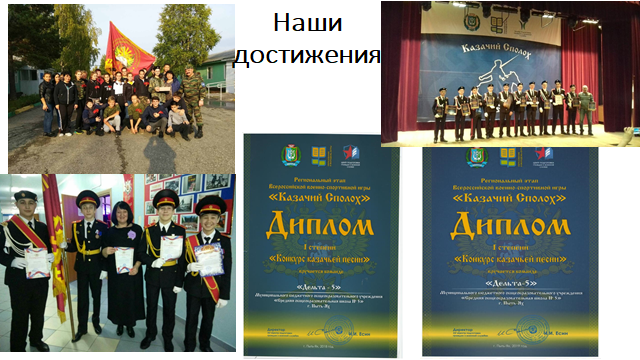 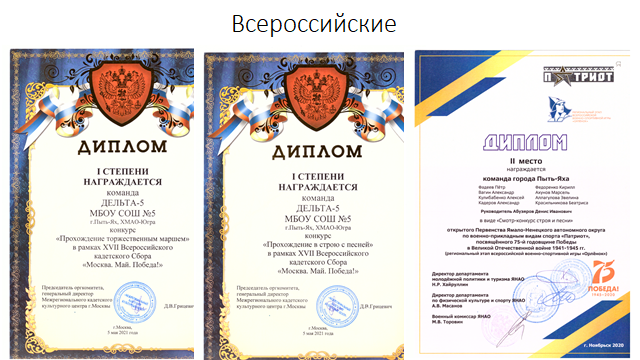 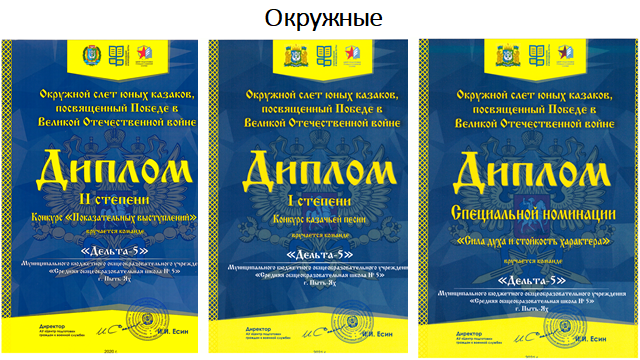 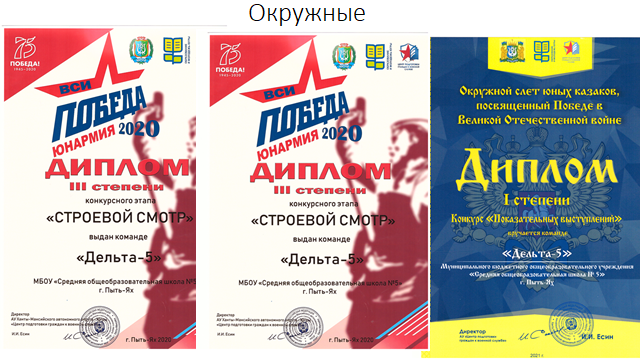 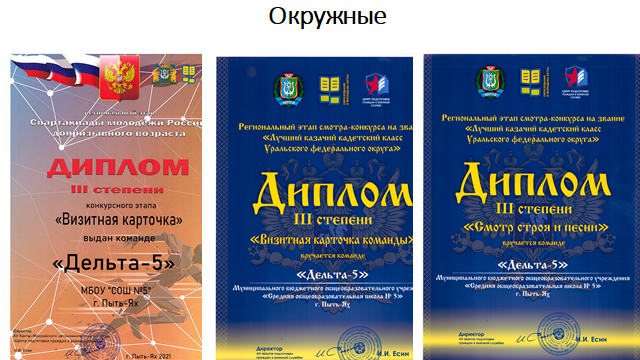 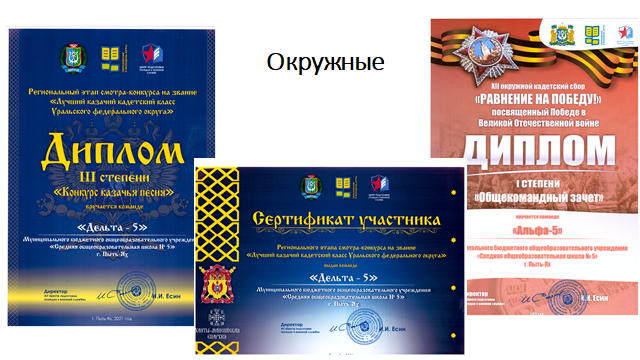 Интернет ресурсы с достижениями хора «Казачья песня»Кадетский вальс - YouTubeВизитка команды «Альфа-5»https://youtu.be/j9s2R3Mrqbc Видео-клип на песню «Как за Доном за рекой…» https://yadi.sk/i/0Rdr_1l0k9RaKgВизитка «Казачий сполох» https://yadi.sk/i/rM_yZo7c1s1nogВидео «Поем всей школой песню «День Победы» https://yadi.sk/i/dyaLYB03gUWuDТелевидение Пыть-ЯхИНФОРМ о кадетах, казаках Посвящение первоклассников в кадеты 2019 МБОУ СОШ №5https://yandex.ru/video/preview/?text=%D0%BF%D1%8B%D1%82%D1%8C-%D1%8F%D1%85%20%D0%B8%D0%BD%D1%84%D0%BE%D1%80%D0%BC%20%D1%85%D0%BE%D1%80%20%D0%BA%D0%B0%D0%B4%D0%B5%D1%82%D0%BE%D0%B2&path=wizard&parent-reqid=1618055235198390-290340740536124279200172-production-app-host-man-web-yp-152&wiz_type=vital&filmId=1021912346112491724218.02.2019г Кадеты Пыть-Ях СОШ5https://yandex.ru/video/preview/?text=%D0%BF%D1%8B%D1%82%D1%8C-%D1%8F%D1%85%20%D0%B8%D0%BD%D1%84%D0%BE%D1%80%D0%BC%20%D1%85%D0%BE%D1%80%20%D0%BA%D0%B0%D0%B4%D0%B5%D1%82%D0%BE%D0%B2&path=wizard&parent-reqid=1618055235198390-290340740536124279200172-production-app-host-man-web-yp-152&wiz_type=vital&filmId=3991583301790037025Кадеты казаки СОШ 5 г Пыть-Яхhttps://yandex.ru/video/preview/?text=%D0%BF%D1%8B%D1%82%D1%8C-%D1%8F%D1%85%20%D0%B8%D0%BD%D1%84%D0%BE%D1%80%D0%BC%20%D1%85%D0%BE%D1%80%20%D0%BA%D0%B0%D0%B4%D0%B5%D1%82%D0%BE%D0%B2&path=wizard&parent-reqid=1618055235198390-290340740536124279200172-production-app-host-man-web-yp-152&wiz_type=vital&filmId=2647780540567313982Кадетский бал в Пыть-Яхеhttps://yandex.ru/video/preview/?text=%D0%BF%D1%8B%D1%82%D1%8C-%D1%8F%D1%85%20%D0%B8%D0%BD%D1%84%D0%BE%D1%80%D0%BC%20%D1%85%D0%BE%D1%80%20%D0%BA%D0%B0%D0%B4%D0%B5%D1%82%D0%BE%D0%B2&path=wizard&parent-reqid=1618055235198390-290340740536124279200172-production-app-host-man-web-yp-152&wiz_type=vital&filmId=5223635991627693416В Пыть-Яхе выбирают лучший кадетский казачий классhttps://yandex.ru/video/preview/?text=%D0%BF%D1%8B%D1%82%D1%8C-%D1%8F%D1%85%20%D0%B8%D0%BD%D1%84%D0%BE%D1%80%D0%BC%20%D1%85%D0%BE%D1%80%20%D0%BA%D0%B0%D0%B4%D0%B5%D1%82%D0%BE%D0%B2&path=wizard&parent-reqid=1618055235198390-290340740536124279200172-production-app-host-man-web-yp-152&wiz_type=vital&filmId=15905911569594411299В Пыть-Яхе выбирают лучший кадетский казачий классhttps://yandex.ru/video/preview/?text=%D0%BF%D1%8B%D1%82%D1%8C-%D1%8F%D1%85%20%D0%B8%D0%BD%D1%84%D0%BE%D1%80%D0%BC%20%D1%85%D0%BE%D1%80%20%D0%BA%D0%B0%D0%B4%D0%B5%D1%82%D0%BE%D0%B2&path=wizard&parent-reqid=1618055235198390-290340740536124279200172-production-app-host-man-web-yp-152&wiz_type=vital&filmId=15496500714696283658Фото казачьего патриотического движения к программе «Казачья песня»https://yadi.sk/d/Hk1vsfosk43gJwНазвание программыДополнительная общеобразовательная программа «Казачья песня».Направленность программыХудожественнаяФ.И.О., должность автора (авторов), программыМиселимян Елена Степановна, учитель музыки МБОУ СОШ №5 Сроки реализации2020г. -2023г. (3 года)Где, когда и кем утверждена программаПрограмма Рассмотрена на заседании методического объединения учителей искусства от 30.08.2021г.Протокол№1, утверждена приказом директора МБОУ СОШ №5 от 31.08.2021г. №02-361Краткая аннотация программыПрограмма создает условия для развития творческого потенциала ребёнка средствами казачьего фольклора.ЦельМузыкально-эстетическое воспитание детей путем подъема и развития казачьей хоровой культуры.Срок реализации программы3 годаКоличество часов в неделю/год1 час в неделю, 35 часовВозраст/класс обучающихся по программе10-15 летФормы занятийГрупповые, индивидуальныеКоличество человек в группе15Продолжительность занятийОдин раз в неделю по 1 академическому часуУсловия реализации программы (оборудование, инвентарь, специальные помещения, информационно-коммуникационные технологии и др.)Для работы объединения необходим светлый, просторный, оборудованный кабинет, соответствующий санитарно-гигиеническим нормам; комплект столов и стульев; музыкальный инструмент – фортепиано; аудио и видео аппаратура; компьютер, принтер, проектор, интерактивная доска, Интернет; музыкальный материал: нотные записи хоровых произведений, текстовые разработки песенного материала. 1Введение42Пояснительная записка43Направленность программы54Цель программы55Задачи56Актуальность67Педагогическая целесообразность программы68Новизна программы69Отличительные особенности программы610Содержание и материал программы711Технология уровневой дифференциации   7 12Три обучающих этапа программы   813Нормативный срок освоения программы914Объем программы в часах915Средства индивидуальной диагностики916Итоги анализа различных диагностических методик за весь год1017Режим занятий1018Формы и методы проведения занятий1119Ожидаемые результаты1120Модель выпускника казачьего хора1221Организация учебно-воспитательного процесса1322Структура учебно-творческого занятия1423Структура практического занятия1424Материально - техническое оснащение1425Диагностирующие и контролирующие методы  выполнения программных задач1426Контроль над реализацией программы1527Организация воспитательного процесса1528Развивающая деятельность1529Методическое обеспечение программы1530Видео и фильмы о казачестве1531Экспозиции1632Перечень репродукций картин о казачестве1633Формы организации образовательной деятельности1634Личностные, метапредметные и предметные результаты освоения программы1735Система оценки достижения планируемых результатов освоения программы1836Самоконтроль и самооценка обучающихся в результате освоения программы1937Условия реализации программы1938Критерии результативности программы2039Критерии эффективности обучения хоровому пению2040Условия реализации программыМатериально-техническое обеспечение2141Формы аттестации2142Оценочные материалы2243Методы диагностики2244Практическая подготовка учащегося2245Содержание программы. Первый год обучения.2246Содержание программы. Второй год обучения.2447Содержание программы. Третий год обучения.2648Список литературы для педагога2949Список литературы для обучающегося.2950Интернет ресурсы2951Календарно – тематическое тестирование3052Контрольно-измерительные материалы к программе «Казачья песня»3253Итоговая диагностика3354Достижения 35Уровень реализации программыСрок освоения уровняКоличество группВозраст обучающихсяНаполняемость группПродолжительность занятияДлительность занятияОбъем в часахСтартовый1 год110-13 лет1540 минут1 час в неделю35Базовый2 год113-15 лет1540 минут1 час в неделю35 Продвинутый3 год115-17 лет1540 минут1 час в неделю35№п/пКритерии оценкиОчень хорошохорошоплохо1Знаю текст песни2Правильно исполняю мелодию3Умею петь в ансамбле4Могу исполнить песню самостоятельно5Исполняю песню выразительно                                                            Оцените себя и поставьте знак + в нужной колонке                                                            Оцените себя и поставьте знак + в нужной колонке                                                            Оцените себя и поставьте знак + в нужной колонке                                                            Оцените себя и поставьте знак + в нужной колонке                                                            Оцените себя и поставьте знак + в нужной колонке№ТемаСодержание деятельностиТребования к уровню подготовки учащихсяКол-во часовТеорияПрактика1Введение в образовательную программу «Казачья песня». Инструктаж ТБ.Вокально-хоровые навыки. Певческая установка, дыхание. Теория: типы дыхания, начальная нотная грамота: ноты и их длительность Практика: работа над цепным дыханием. Короткое и задержанное дыхание. Взаимосвязь звука и дыхания.  Воспитание устойчивого интереса к вокально-хоровому пению.2112Знакомство с историей казачества, культурой и бытом казачьих семей.История казачества. Особенности культуры, быта, традиций, семейного домостроя казачества. Заповеди, символы казачества: Герб, Знак. Традиционная одежда казаков: головные уборы, цвета погон, цвета формы, чины и звания. Откуда пошли казаки.9363Казачье народное творчество, песни, игры, обряды, устное народное творчество.Казачий фольклор - источник народной мудрости. Знакомство с народным творчеством, с особенностями словесного фольклора: его поэтикой, динамикой, ритмикой слов, образностью выражений. Культура речи, поведения, восприятие музыки. Устное народное творчество: пословицы, поговорки, попевки.6244Проект «Истории семьи в истории казачества»Знакомство с историей возникновения первых поселений на территории России, рассказ о быте казаков, детей – казачат. Развитие культуры в семьях с раннего возраста до отрочества.Практика: Сбор материалов о жизни и деятельности казаков. Составление семейного древа. Защита проекта3125Вокально-ансамблевое пениеТехника безопасности - охрана голоса. Начальные знания и простейшие исполнительские навыки: музыкальная азбука фольклора, народная лексика, соединение слова с движением.Навыки правильной артикуляции, звукоизвлечения, дикции, идущей от естественной манеры произнесения слов, певческая установка. Певческое воспитание, организация исполнения. Знакомство с ритмом: четверти и восьмушки, паузы. Освоение мэтра в музыке: шаг, бег.Народно-певческая манера пения. Развитие музыкального слуха и певческого голоса. Пение в грудном регистре, «на опоре». Упражнения на дыхание. Упражнения на дикцию, скороговорки. Работа над сольными песнями. Понятие о сольном и ансамблевом пении.5236Сценический фольклорВведение в мир фольклора. Работа над сценическим образом, движением. Создание художественного образа. Постановка мизансцен, хореографических разводок.Практика: ритмические тренинги, упражнения на развитие чувства ритма Игры и забавы: « Красна сказка складом, а песня ладом», «В гостях у бабушки-Забавушки», «В гостях у Сороки», «в гостях у Веселенки». Постановка обряда.3127Обучение игре на народных инструментахЗнакомство с народными музыкальными инструментами. Музыкальная грамота. Освоение метроритма в игре на простейших шумовых инструментах (ложки, трещотки, бубен). Исполнение песенного материала с элементами игры на народных инструментах. Разучивание простых ритмических рисунков.Практика: работа над ритмическим рисунком. на двух ложках, Введение игры на инструментах (ложки, трещотки, бубен) в ансамблевое пение.3128Концертная деятельностьМузыкально-игровые композиции. Проведение фольклорных праздников.Итоговое занятие. Отчетный концерт для родителей, учащихся и жителей г. Пыть-Ях.422Всего часов:35№ТемаСодержание деятельностиТребования к уровню подготовки учащихсяКол-во часовТеорияПрактика1Вводное занятиеОсновные цели, задачи на текущий учебный годРасширение круга представлений учащихся о казачьем фольклоре (народное творчество).Практика: Входная диагностика. Коммуникативные игры.2112История, традиции и культура казачестваИсторическое значение казачества. Сибирские казаки. Формирование боевых навыков казаков. Заповеди казачества, Символы казачества. Чины и звания.Войсковые праздники. Казачий круг. Казачий костюм. Сказки казаков. Казачьи шутки, присказки.Практика: посещение краеведческих музеев, музеев изобразительного искусства, тематических выставок, участие в празднике казачьей культуры.6223Казачий ДомостройПродолжение знакомства с устоями жизни казаков, своеобразием культурного наследия, семейными традициями. Домострой: разъяснение обрядов «Огонь родного жилища», «Родство»Практика: разучивание хороводов, инсценировка народных и казачьих обрядов.4124Старинные православные праздникиСтаринный казачий фольклор - источник народной мудрости. Продолжение знакомства с народным творчеством, с особенностями словесного фольклора: его поэтикой, динамикой, ритмикой слов, образностью выражений. Культура речи, поведения, восприятие музыки. Устное народное творчество: сказки, былины, небылицы и прибаутки, пословицы, поговорки, попевки.Практика: разучивание народных пословиц, поговорок, попевок. Разучивание народных игр, хороводов. Инсценировки старинных народных обрядов: «Пришла зима на отвертишься», «Заходила Коляда по Иванову двору», «Масленица – кривошейка, встретит тебя хорошенько» – масленичные песнопения, «Пасхальный перезвон», «Русская березка» - праздник Троица3125Проект «Сбор казачьего фольклора»Многообразие народных казачьих песенных традиций. Знакомство с духовной музыкой. Практика: защита проекта2116Вокально-ансамблевое пение.Музыкальная грамота фольклора, народная лексикаРасширение объема памяти и внимания на примере тренировочного материала. Работа над содержанием и исполнением песни. Разговорный принцип обучения и техника речи. Навык точного воспроизведения ритмического движения по слуху. Интонационный посыл звука, освоение интонации поступенного движения.Практика: ритмические припевки, скороговорки, упражнения3127Народно-певческая манера пения. Работа над правильной артикуляцией, звукоизвлечением, дикцией, идущей от естественной манеры произнесения слов, певческая установка. Певческое воспитание, организация исполнения. Овладение народной лексикой. Элементы многоголосного пения.Практика: исполнение лирических, протяжных, хороводных, солдатских песен, народных частушек3128Казачьи и русские народные песни.Народно-певческая манера пения. Развитие музыкального слуха и певческого голоса. Пение в грудном регистре, «на опоре». Работа над сольными песнями. Комплекс вокальных упражнений для развития певческого голоса. Закрепление навыков певческой установки. Певческая установка в различных ситуациях сценического действия. Развитие артикуляционного аппарата. Укрепление дыхательных функций в пении.Практика: Упражнения на дыхание. Упражнения на дикцию, скороговорки.Пение с сопровождением и без сопровождения музыкального инструмента.2119Сценический фольклор.Работа над сценическим образом, движением, хореографические разводки. Постановка мизансцен.Движения казачьего пляса: основной шаг, ход конём, подскоки, дроби. Пластика рук, хлопки. Поклоны, выходка, проходка.Обыгрывание сюжетов песен с элементами игры на народных инструментах. Вопросы импровизации. Коллективное творчество.Практика: ритмические тренинги, упражнения на развитие чувства ритма Игры и забавы: «Обкидывание клубками», «Городки», «Возня – борьба», «Нагайка и кнут», «Куколка».Забавы парные («Забавы с камнями», «Снять шапку», «Вытолкнуть из круга», «Опуститься плавно», «Столкнуть с места»Забавы групповые («Колесо поймать», «Снять папаху», «В Мишуя»625Обучение игре на народных инструментахИгра на народных музыкальных инструментах. Музыкальная грамота. Метроритмические упражнения для игры на шумовых инструментах (ложки, трещотки, бубен, рубель). Работа над ансамблевым репертуаром.Практика: работа над ритмическим рисунком. Исполнение песенного материала с элементами игры на народных инструментах.211Концертная деятельностьМузыкально-игровые композиции. Проведение фольклорных праздников. Участие в концертах к знаменательным датам.212Итоговое занятие. Проведение фольклорного праздника совместно с  хором «Ветеран» города Пыть-Ях.1Всего часов:35Содержание программыТретий год обучения.№ТемаСодержание деятельностиТребования к уровню подготовки учащихсяКол-во часовТеорияПрактика1Вводное занятиеОсновные цели, задачи на текущий учебный годРасширение круга представлений учащихся о казачьем фольклоре (народное творчество).Практика: Входная диагностика. Коммуникативные игры.2112История, традиции и культура казачестваСлужба казачья: военно- физические качества казачества. Войска и регионы. Знаки различия. Казачьи войска Российского государства.Историческое значение казачества в ВОВ. Участники ВОВ – казаки Православные праздники. Отношение русского народа к Православию. Раскрытие таинства праздников: «Покров», «Красная горка», «Рождение Богородицы».Практика: встреча с казаками. Посещение храма, встречи с представителями духовенства.3123Казачий ДомостройСемейные традиции и обряды, праздники (рождение ребенка, крестины, венчание). Обрядовые песни казаков (песня радости и печали).Практика: колыбельные песни, пестушки, потешки, считалки, скороговорки, заклички, сказки, песни, игры: «Семейный котел всегда кипит», «Круговорот жизни», «Старики», «Братание».2124Казачий костюмИстория развития костюма, его бытования. Традиционный казачий костюм различных регионов России. Оренбургский казачий костюм.Подлинный и сценический казачий костюм.Практика: Экскурсия в краеведческий музей «Эхо Югры». Разработка творческих эскизов казачьих костюмов.3125Проект «Казачья свадьба»Изучение истории казачьих свадебных обрядов. Песенный свадебный фольклор казаков. Запись рассказов сторожил о казачьих свадебных традиция. Сбор казачьего фольклора.Практика: Сбор информации. Защита проекта2116Вокально-ансамблевое пениеМузыкальная грамота фольклора, народная лексикаРасширение объема памяти и внимания на примере тренировочного материала. Работа над содержанием и исполнением песни. Разговорный принцип обучения и техника речи. Навык точного воспроизведения ритмического движения по слуху. Интонационный посыл звука, освоение интонации поступенного движения.Практика: ритмические припевки, скороговорки, упражнения 3127Народно-певческая манера пения. Работа над правильной артикуляцией, звукоизвлечением, дикцией, идущей от естественной манеры произнесения слов, певческая установка. Певческое воспитание, организация исполнения. Овладение народной лексикой. Элементы многоголосного пения.Практика: исполнение лирических, протяжных, хороводных, солдатских песен, народных частушек3128Русские народные и казачьи песни.Народно-певческая манера пения. Развитие музыкального слуха и певческого голоса. Пение в грудном регистре, «на опоре». Работа над сольными песнями. Комплекс вокальных упражнений для развития певческого голоса. Закрепление навыков певческой установки. Работа над двухголосьем. Закрепление певческих навыков: чистого интонирования, мягкой атаки звука, пения в унисон и двухголосая.Практика: Упражнения на дыхание. Упражнения на дикцию, скороговорки.Пение с сопровождением и без сопровождения музыкального инструмента.4229Сценический фольклор.Народно-певческая манера пения. Слушание народных песен. Развитие музыкального слуха и певческого голоса. Пение в грудном регистре, «на опоре». Работа над сольными песнями. Комплекс вокальных упражнений для развития певческого голоса. Закрепление навыков певческой установки. Работа над двухголосьем. Закрепление певческих навыков: чистого интонирования, мягкой атаки звука, пения в унисон и двухголосая.Практика: Исполнение народных и казачьих песен. Пение с сопровождением и без сопровождения музыкального инструмента.Посещение концертов, встречи с народными творческими коллективами- участниками районного фестиваля народного творчества «Обильный край благословенный», виртуальные интернет – экскурсии «Казачий фольклор».Работа над сценическим образом, хореографические разводки, постановка мизансцен.Обыгрывание сюжетов песен с элементами игры на народных инструментах. Вопросы импровизации. Коллективное творчество.Практика: ритмические тренинги, упражнения на развитие чувства ритма Игры и забавы: «Мы ходили да гуляли по святым вечерам», «Приди, весна, с радостью», «Мост на семь верст, духовное песнопение»31210Обучение игре на народных инструментахИгра на народных музыкальных инструментах. Музыкальная грамота. Метроритмические упражнения для игры на шумовых инструментах (ложки, трещотки, бубен, рубель). Работа над ансамблевым репертуаром.Практика: работа над ритмическим рисунком. Исполнение песенного материала с элементами игры на народных инструментах.62411Концертная деятельностьМузыкально-игровые композиции. Проведение фольклорных праздников. Участие в окружных конкурсах казачьей направленности «Казачий сполох», «Лучший казачий кадетский класс», конкурсах патриотической песни «Голоса России», «Лейся песня».41112Итоговое занятие.Этнографический праздник «Казачьи обряды» для родителей, учащихся МБОУ СОШ №5.Презентация рукописной книги «Сибирское вольное казачество».  Отчетный концерт.1Всего часов:35№ п/пСодержаниеКол-во часов1 год обучения1.Организационное занятие.1ч2.История казачества.1ч3.Казачий Гимн  Все Великого Войска Сибирского.     2ч4.Край, в котором ты живешь…«Моя малая родина».1ч5.Прослушивание и знакомство с казачьей песней «Дон ты, вольный».2ч6.Старинные казачьи песни.1ч7.Разбор казачьей песни «Казак скакал через долину».2ч8.Разбор казачьей песни о казачьем крае.1ч9.Разбор песни о казаках.2ч10.Работа над дикцией и интонированием.1ч11.Видео просмотр выступление казачьего хора «Кубанский казачий хор».1ч12.Знакомство и разбор казачьей песни «Казаки в Берлине».2ч13.Жизнь и быт казаков.1ч14.Образ родины в казачьих песнях.Знакомство казачьей песни «Пролягала путь-дорожка».1ч15.Знакомство и разбор новой песни «Казачата».2ч16.Знакомство и разбор казачьей песни «Ой, да, казаки».1ч17.Работа над точным интонированием и произношением изученного репертуара.1ч18.В. Скунцев и ансамбль «Казачий Круг»1ч19.Шуточные игровые казачьи песни. Музыкальные инструменты донских казаков.1ч20.Знакомство и разбор казачьей песни «Пчелочка злотая».2ч21.«На Дону то было, на батюшке». Инсценирование казачьих песен.2ч22.Работа над темпом и дикцией песен.2ч23.Игровой фольклор.Казачьи забавы.2ч24Итоговый концерт.1чВсего за 1 год обучения35 часовВторой год обучения1.«Эх, донцы – молодцы». Знакомство и разбор песни. 2ч2.Православная вера и традиции основа донской семьи.2ч3Игровые и календарные песни.2ч4«Ой, вы, морозы», плясовая казачья песня.Разбор песни, работа над произношением и точным интонированием.1ч5Православные праздники. Рождество Христово. Пасха. Троица.2ч6Рождественские песнопения. «А в поле, в поле сам плужок орэ…» святочная празднично – поздравительная песня.2ч7 Знакомство и разбор святочной празднично –поздравительной песней «Вчора, вчора да й з вэчора».1ч8Знакомство с танцем  «Казачок». Просмотр DVD – видео.1ч9Донские казаки и их отличие от Черноморских.1ч10Разучивание песни «Казачок».2ч11Работа над темпом и дикцией песен.1ч12Итоговое занятие1 ч13Устное народное творчество Донских казаков.2ч14Разучивание песни «Ой по горке, по горе крутой»1ч15Прослушивание и просмотр DVD – видео выступления Народного хора казачьей песни. Обсуждение.1ч16Слушание кубанских песен. Разучивание песни «Два дубки…»1ч17Знакомство с обрядами.1ч18Разучивание песни «Распрягайте, хлопцы коней…» Разбор песни, работа над произношением и точным интонированием.2ч19Разучивание песни «Ой при лужку».1ч20Работа над точным интонированием и произношением изученного репертуара.1ч21Донские частушки с приплясом.1ч22Разучивание песни «Полюбила казака». Работа над произношением и точным интонированием.1ч23Работа над концертным исполнением песенного репертуара.2ч24Казачьи походные и лирические песни.2ч25Слушание «Поехал казак на чужбину…».  Лирическая, походная.1ч26Итоговый концерт1чИтого за 2 год обучения35 чТретий год обучения1Разучивание песни «Ой, то ни вечер».  Работа над произношением и точным интонированием.2ч2«Канарейка», просмотр DVD – видео выступления Народного хора казачьей песни. Обсуждение.2ч3Знакомство и прослушивание казачьей песни «Где, эти лунные ночи…»2ч4Легендарные подвиги казаков в годы ВОВ.  Образ Родины в казачьих песнях.2ч5Слушание и разучивание песни «Едут, едут по Берлину наши казаки».2ч6Разучивание песни «Вы казачки-казачки». Работа над произношением и точным интонированием.2ч7Разучивание песни «Когда мы были на войне». Работа над произношением и точным интонированием. 2ч8Разучивание песни «Бравый атаман» и «Полно вам снежочки…».    2ч9Работа над произношением и точным интонированием.3ч10Работа над концертным исполнением песенного репертуара.3ч11Отчетное концертное выступление.2ч12Разучивание и работа над казачьей песней «Шли два брата с турецкого фронта»2ч13Разучивание казачьей песни «Когда мы были на войне…»2ч14Казачьи традиции.2ч15Посещение этнографического музея «Эхо Югры»2ч16Подготовка к итоговому концерту «Эх, казаченьки»2ч17Итоговый концерт «Эх, казаченьки»1чВсего за 3 год обучения35 чВсего за три года обучения 105 чОчные мероприятияОчные мероприятияОчные мероприятияОчные мероприятияОчные мероприятияОчные мероприятияОчные мероприятияОчные мероприятияЗаочные мероприятияЗаочные мероприятияЗаочные мероприятияЗаочные мероприятияЗаочные мероприятияЗаочные мероприятияДистанционныеДистанционныеДистанционныеДистанционныеДистанционныеДистанционныеШкольныеМуниципальныеРегиональныеВсероссийскиеМеждународныеКоличество учащихсяКоличество побед (1 место, Гран-приКоличество призовых мест (2, 3 место)Региональные, окружныеВсероссийскиеМеждународныеКоличество учащихсяКоличество побед (1 место, Гран-приКоличество призовых мест (2, 3 место)Региональные, окружныеВсероссийскиеМеждународныеКоличество учащихсяКоличество побед (1 место, Гран-приКоличество призовых мест (2, 3 место)2020-2021262112533212252121225222021-2022483113712432137432233793№И. обучающегосяНародно-певческая манера пения. Народно-певческая манера пения. Народно-певческая манера пения. Вокально-ансамблевое пение.Музыкальная грамота фольклора, народная лексикаВокально-ансамблевое пение.Музыкальная грамота фольклора, народная лексикаВокально-ансамблевое пение.Музыкальная грамота фольклора, народная лексикаВокально-ансамблевое пение.Музыкальная грамота фольклора, народная лексикаВокально-ансамблевое пение.Музыкальная грамота фольклора, народная лексикаПроект «Сбор казачьего фольклора»Проект «Сбор казачьего фольклора»Проект «Сбор казачьего фольклора»Проект «Сбор казачьего фольклора»Старинные православные праздникиСтаринные православные праздникиСтаринные православные праздникиКазачий ДомостройКазачий ДомостройКазачий ДомостройКазачий ДомостройКазачий ДомостройИстория, традиции и культура казачестваИстория, традиции и культура казачестваИстория, традиции и культура казачестваИстория, традиции и культура казачестваИстория, традиции и культура казачестваИстория, традиции и культура казачестваИстория, традиции и культура казачестваИстория, традиции и культура казачества% качество знаний№И. обучающегосяОвладение народной лексикойЭлементы многоголосного пенияисполнение лирических песенИсполнение песниРазговорный принцип исполнения Точное воспроизведениеРитмические припевки казачьиСкороговорки, упражненияСлушание народных песенПение в грудном регистреСольная песняДвухголосиеСловесный фольклорМасленицаПасхальный перезвонУстои жизни казаков«Огонь родного жилища»«Родство»Казачьи обрядыТроицаЗначение казачестваСибирские казакиБоевые навыки казаковЗаповеди казачестваКазачий кругКазачий костюмКазачьи присказкиКазачьи шутки% качество знаний1Владислав55455555555554455544544555441002Степан55455555555554455544544555441003Марк55455555555554455544544555441004Илья44455555444444444444544555441005Никита44455555444445544444544444441006Кирилл44455555444444444444544444441007Глеб44455555555444444444544444441008Саша55455555555544444444544555441009Андрей554555555555444555555444444410010Георгий444555554444444444445444444410011Данил44455555535444444444544444449612Дима554555555555544555445445554410013Иван554555555555544555445445554410014Федор554555555555544555445445554410015Тимур5545555555555445554454455544100